457200 Челябинская область, Варненский район, с.Варна, ул.Советская,135/1 кабинет№13, тел. 3-05-03,  E-mail: revotdelvarna@.mail.ru                                                                           Утверждаю___________________                                                                           председатель КСП Колычева С.Г. Заключениепо результатам экспертно-аналитического мероприятия«Внешняя проверка годового отчета об исполнении бюджета за 2021 год Толстинского сельского поселения Варненского муниципального района»11.04.2021г.                                                                                                с.ВарнаОснование для проведения экспертно-аналитического мероприятия: пункт 1.3. раздела I плана работы Контрольно-счётной палаты Варненского муниципального района Челябинской области на 2021 год, соглашение о передаче контрольно-счетному органу муниципального района полномочий контрольно-счетного органа поселения по осуществлению внешнего муниципального финансового контроля от 20.12.2021г. №17/13/13.  Предмет экспертно-аналитического мероприятия: Внешняя проверка годового отчета об исполнении бюджета за 2021 год Толстинского сельского поселения Варненского муниципального района.Объект экспертно-аналитического мероприятия: Администрация Толстинского сельского поселения Варненского муниципального района (далее Поселение)Цель экспертно-аналитического мероприятия: - оценка   полноты   исполнения   бюджета   по   объему   и   структуре   доходов,   расходных обязательств бюджета; - выявление случаев нарушения бюджетного законодательства в ходе исполнения бюджета, анализ выявленных отклонений и нарушений.Проверяемый период деятельности: 2021 год.Срок мероприятия: с «04» апреля по «11» апреля 2022г.Состав рабочей группы: аудитор Контрольно-счётной палаты Варненского муниципального района Пальчикова Л.В.Вопросы проверки:1.    Общие положения.2. Организация бюджетного процесса.3. Исполнение бюджета за 2021 год по основным показателям.4.     Контрольно-аналитическая оценка исполнения бюджета.4.1. Анализ исполнения доходной части бюджета.4.2. Анализ исполнения расходной части бюджета.4.3. Анализ исполнения мероприятий в рамках целевых программ 5.   Анализ дебиторской и кредиторской задолженности.6.   Анализ показателей финансовой отчетности.Должностными лицами, ответственными за организацию бюджетного процесса в Толстинском сельском поселении Варненского муниципального района в проверяемом периоде, являлись:- глава сельского поселения Канайкин П.И. (Решение Совета депутатов Толстинского сельского поселения Варненского муниципального района Челябинской области от 14.12.2018г. №31) весь проверяемый период;- заместитель главы администрации сельского поселения, начальник финансового отдела Астафьева Е.В., весь проверяемый период.При проведении внешней проверки годового отчета Контрольно-счетная палата руководствовалась следующими нормативными правовыми актами:-  Бюджетным кодексом Российской Федерации;- Приказом  Министерства финансов Российской Федерации  от 28.12.2010г. №191н «Об утверждении Инструкции о порядке составления и представления годовой, квартальной и месячной отчетности об исполнении бюджетов бюджетной системы Российской Федерации»;- Стандартом внешнего муниципального финансового контроля СВМФК «Проведение внешней проверки годового отчета об исполнении местного бюджета совместно с проверкой достоверности годовой бюджетной отчетности главных администраторов бюджетных средств», утвержденного распоряжением Контрольно-счётной палаты Варненского муниципального района Челябинской области от 10.12. 2013 г. № 13.Проверкой  установлено:1.Общие положенияЗаключение КСП по внешней проверке годового отчета об исполнении бюджета Толстинского сельского поселения об исполнении бюджета Поселения за 2021 год подготовлен в соответствии с Бюджетным Кодексом РФ, Федеральным законом «Об общих принципах организации местного самоуправления в РФ», Положением о бюджетном процессе и иным действующим законодательством.                                                                                                                                                                                                                                                                                                                                                                                                                              Бюджетные правоотношения регламентированы Положением о бюджетном процессе Толстинского сельского поселения утвержденным решением Совета депутатов от 02.10.2019г. №14 (далее по тексту Положение о бюджетном процессе), которое принято в соответствии с нормами  Бюджетного Кодекса РФ. В соответствии со статьей 102 Положения о бюджетном процессе годовой отчет об исполнении бюджета до его рассмотрения в Совете депутатов Толстинского сельского поселения подлежит внешней проверке, которая включает внешнюю проверку бюджетной отчетности главных распорядителей средств местного бюджета и подготовку заключений на годовой отчет об исполнении местного бюджета, что соответствует требованиям пункта 1 статьи 264.4 Бюджетного кодекса РФ.Согласно письму-уведомлению КСП от 25.02.2022 года №13 отчет об исполнении бюджета Толстинского сельского поселения поступил в срок, установленный статьей 105 Положения о бюджетном процессе в полном объеме.В ходе внешней проверки отчета об исполнении бюджета за 2021 год проверено и проведены:- анализ исполнения местного бюджета по данным годового отчета по основным показателям;- оценка эффективности и результативности использования в отчетном году бюджетных средств;- соответствие фактического исполнения бюджета его плановым назначениям, утвержденным Решением о местном бюджете на 2021 год с учетом изменений, внесенных в ходе его исполнения;- выявление случаев нарушения бюджетного законодательства в ходе исполнения бюджета, анализ выявленных отклонений и нарушений.Отчет об исполнении бюджета Толстинского сельского поселения за 2021 год, а также представленные одновременно с ним иные формы  бюджетной отчетности, по составу форм соответствуют требованиям статьи  264.1 БК РФ, Инструкции №191н.2. Организация бюджетного процесса. Соблюдение бюджетного законодательства при организации исполнения бюджета в 2021 году.В соответствии со статьей 264.1 Бюджетного кодекса РФ бюджетный учет представляет собой упорядоченную систему сбора, регистрации и обобщения информации в денежном выражении о состоянии финансовых и нефинансовых активов и обязательств муниципальных образований, а также об операциях, изменяющих указанные активы и обязательства.В соответствии с пунктом 1 статьи 9 Бюджетного Кодекса РФ сельское  поселение самостоятельно осуществляет исполнение своего бюджета.Администрация Толстинского сельского поселения (исполнительно-распорядительный орган муниципального образования) (далее – Администрация) в соответствии с пунктом 4 статьи 154 Бюджетного кодекса РФ является главным распорядителем бюджетных средств, получателем бюджетных средств, главным администратором доходов бюджета, главным администратором источников финансирования дефицита бюджета. В соответствии с пунктом 2 статьи 154 Бюджетного кодекса РФ финансовый орган администрации Толстинского сельского поселения организует исполнение бюджета поселения.Финансовое управление администрации Варненского муниципального района организует кассовое исполнение бюджета сельского поселения через счета отделения по Варненскому району УФК по Челябинской области.Для исполнения бюджета в части налоговых доходов и наличных денежных операций для учета средств находящихся во временном распоряжении в учреждении исполнение происходило через лицевой счет, открытый в отделении по Варненскому району УФК по Челябинской области, обслуживающийся в Отделении Сбербанка России № 8597 (весь проверяемый  период).Бюджет Толстинского сельского поселения на 2021 год утвержден до начала финансового года Решением Совета депутатов Толстинского сельского поселения от 25.12.2020г. №23 «О бюджете Толстинского сельского поселения на 2021 год и на плановый период 2022-2023 годов» (далее Решение о бюджете от 25.12.2020г. №23). Согласно статье  242 БК РФ исполнение бюджета поселения за 2021 год завершено 31.12.2021 года (последний рабочий день финансового года).Главным распорядителем бюджетных средств 2021 года (в сельском поселении является одно учреждение) - администрация Толстинского сельского поселения.Согласно Разделу 1 "Организационная структура субъекта бюджетной отчетности" пояснительной записки (ф.0503160) изменений в количестве казенных муниципальных учреждений в 2021 году не произошло, получателем бюджетных средств в  2021 году являлось два учреждения:- Администрация Толстинского сельского поселения Варненского муниципального района;- муниципальное учреждение культуры «Толстинская централизованная клубная система».Решением о бюджете от 25.12.2020г. №23 утвержден перечень главных администраторов доходов бюджета сельского поселения:007 – Контрольно-счетная палата Челябинской области034 – Главное контрольное управление Челябинской области182 - Управление Федеральной налоговой службы Российской Федерации по Челябинской области837 - Администрация Толстинского сельского поселения3. Исполнение бюджета за 2021 год по основным показателямНа основании Решения о бюджете от 25.12.2020г. №23 бюджет на 2021 год был принят со следующими показателями:Общий объем доходов бюджета –   7679,91  тыс. рублей;Общий объем расходов бюджета – 7679,91  тыс. рублей;Дефицит  бюджета -  не планируется.В процессе исполнения бюджета поселения в 2021 году в Решение о бюджете от 25.12.2020г. №23 вносились изменения и дополнения: тыс. руб.В результате утвержденный бюджет поселения на 2021 год имеет следующие показатели:   Общий объем доходов бюджета — 7405,50 тыс. рублей;Общий объем расходов бюджета — 7978,30 тыс. рублей;Размер дефицита бюджета — 572,80 тыс. рублей. Объем дефицита утвержденного бюджета установленный в сумме 572,80 тыс. рублей или 32,7% от объема доходов бюджета поселения (без учета утвержденного объема безвозмездных поступлений и (или) поступлений налоговых платежей по дополнительным нормативам) превышает ограничения, установленные абзацем 2 пункта 3 статьи 92.1 Бюджетного Кодекса Российской Федерации (не более 5%), но находится в пределах объема снижения остатков средств на счетах по учету средств бюджета: 572,80 тыс. рублей, что не противоречит положениям Бюджетного Кодекса Российской Федерации. Утверждение Решением о бюджете от 25.12.2020г. №23 в составе источников финансирования дефицита местного бюджета уменьшения (снижения) остатков средств на счетах по учету средств местного бюджета (в объеме имеющихся остатков) в связи с их направлением на исполнение расходов бюджета 2021 года в сумме 572,80 тыс. рублей обеспечивает выполнение принципа сбалансированности бюджета, предусмотренного статьей 33 Бюджетного кодекса РФ.Наличие остатков средств  на счетах по состоянию на 01.01.2022 года открытых сельским поселением:  на счете бюджета открытом в отделении по Варненскому району УФК по Челябинской области составил 167159,04 рубля; на лицевом счете, открытом в отделении по Варненскому району УФК по Челябинской области, обслуживающемся  в Отделении  Сбербанка России № 8597 остаток средств находящихся во временном распоряжении в учреждении отсутствует.Источниками образования остатков средств на счетах бюджета сельского поселения являются:        По отчету Администрации Толстинского сельского поселения Варненского муниципального района доходы бюджета сельского поселения исполнены в сумме 7405502,19 тыс. рублей или на 100% от уточненных бюджетных назначений, расходы исполнены в сумме 7811138,40 тыс. рублей или на 97,9% от уточненных бюджетных назначений, что на 131,23 тыс. рублей или на 1,7 процентов больше первоначально утвержденных бюджетных назначений.Исполнение по источникам финансирования дефицита бюджета Поселения составило 405636,21 рубля за счет изменения остатков средств на счетах по учету средств бюджета по форме 0503140 «баланс по поступлению и выбытию бюджетных средств» (без учета средств, находящихся во временном распоряжении).Муниципальные гарантии,  муниципальные заимствования, бюджетные кредиты- Муниципальные гарантии в 2020 году не предоставлялись;- Бюджетные кредиты другому бюджету бюджетной системы Российской Федерации, юридическим лицам в 2021 году не предоставлялись;- Муниципальные займы и бюджетные кредиты от кредитных организаций и от других бюджетов бюджетной системы Российской Федерации в 2021 году не получались.Решением о бюджете от 25.12.2020г. № 23 установлен верхний предел внутреннего муниципального долга на 01.01.2022г. в сумме 108,60 тыс. рублей. Предельные значения, установленные пунктом 3 статьи 107 Бюджетного Кодекса Российской Федерации, соблюдены.Общий объем межбюджетных трансфертов предоставляемых бюджету Варненского муниципального района на осуществление расходов по переданным полномочиям перечислены в сумме 21,07 тыс.рублей, что соответствует сумме, утвержденной статьей 9 Решения Совета депутатов Толстинского поселения от 25.12.2020г. № 23 «О бюджете Толстинского сельского поселения на 2021 год и на плановый период 2022 и 2023 годов».4. Экспертно-аналитическая оценка исполнения бюджета4.1. Анализ исполнения доходной части бюджетаСтруктура доходовСтруктура собственных доходов поселения сформирована за счет следующих (налогов) поступлений:Налоговые доходы:Отчисления от местных налогов:- налог на имущество физических лиц (норматив отчисления 100% согласно пункту 1 статьи 61.5 Бюджетного кодекса РФ)- земельный налог (норматив отчисления 100% согласно пункту 1  статьи 61.5 Бюджетного кодекса РФ)Отчисления от федеральных налогов и сборов:- налог на доходы с физических лиц (норматив отчисления 2% согласно пункту 2 статьи 61.5 Бюджетного кодекса РФ)- единый сельскохозяйственный налог (норматив отчисления 100% на основании Решения Собрания Депутатов Варненского муниципального района «Об утверждении единых нормативов отчислений от единого сельскохозяйственного налога в бюджеты сельских поселений на 2021 год» от от 21.10.2020 года №17).- государственная пошлина за совершение нотариальных действий должностными лицами органов местного самоуправления поселения (норматив отчисления 100% согласно пункту 2 статьи 61.5 Бюджетного кодекса РФ)-  задолженность по земельному налогу по обязательствам, возникшим до 01 января 2006 года (норматив отчисления 100% на основании Решения о бюджете от 25.12.2020г. № 23).Неналоговые доходы:- доходы от продажи имущества, находящегося в муниципальной собственности (норматив отчисления 100% согласно  статьи 62 Бюджетного кодекса РФ)- доходы от использования имущества, находящегося в собственности поселений (норматив отчисления 100% на основании статьи 62 Бюджетного кодекса РФ)- прочие неналоговые доходы (добровольные пожертвования) (норматив отчисления 100% на основании статьи 56 Федерального закона 131-ФЗ от 06.10.2003г. «Об общих принципах  организации местного самоуправления в РФ»).Исполнение доходной части бюджетаСогласно отчету об исполнении бюджета сельского поселения за 202 год доходы исполнены в сумме 7405,50 тыс. рублей или на 100% от уточненных бюджетных назначений, в том числе:Налоговые и неналоговые (собственные) доходы в сумме 1180,73 тыс. рублей Безвозмездные поступления в виде дотаций и субвенций из областного бюджета в сумме 5655,75 тыс. рублей или на 100 % от уточненных назначений, к первоначально утвержденному плану увеличились в 1,03 раза.Структура доходов исполнения бюджета за 2021 год	Таблица № 1 Как видно из таблицы №1 в структуре исполненных доходов доля налоговых и неналоговых доходов составила 23,6%, финансовой помощи 76,4%.Основными налогами, формирующими  бюджет, являются:Земельный налог (65,3% налоговых доходов), который исполнен в сумме 774,35 тыс. рублей или на 100% от уточненного плана;Единый сельскохозяйственный налог (18,6% налоговых доходов), который исполнен в сумме 220,49 тыс. рублей или на 100% от уточненного плана.Основным неналоговым доходом, формирующим бюджет является:       Доходы, получаемые в виде арендной платы, а также средства от продажи права на заключение договоров аренды за земли, находящиеся в собственности поселений (за исключением земельных участков муниципальных бюджетных и автономных учреждений) (удельный вес в структуре неналоговых поступлений 95,2%). Доходы от аренды земли  исполнены в сумме 536,09 тыс. рублей.По структуре доходов удельный вес безвозмездных поступлений в 2021 году составил 76,4% или 5655,75 тыс. рублей, из них: 1) дотаций – 28,3% (от всех доходов) или 2094,40 тыс. рублей, в том числе: дотация бюджетам сельских поселений на выравнивание бюджетной обеспеченности из бюджетов муниципальных районов 2094,40 тыс. рублей.2) субвенции – 2,5% (от всех доходов) или 186,72 тыс. рублей, в том числе:субвенция бюджетам сельских поселений на осуществление первичного воинского учета на территориях, где отсутствуют военные комиссариаты в сумме 114,10 тыс. рублей, доходы  исполнены на 100%;Субвенции бюджетам сельских поселений на выполнение передаваемых полномочий субъектов Российской Федерации в сумме 72,62 тыс. рублей.3) иные межбюджетные трансферты — 45,6% (от всех доходов) или 2280,18 тыс. рублей, исполнены на 100%, в том числе:Межбюджетные трансферты, передаваемые бюджетам сельских поселений из бюджетов муниципальных районов на осуществление части полномочий по решению вопросов местного значения в соответствии с заключенными соглашениями в сумме 2020,53 тыс. рублей;Прочие межбюджетные трансферты, передаваемые бюджетам сельских поселений в сумме 1354,10 тыс. рублей.Все поступившие доходы в бюджет Толстинского сельского поселения по бюджетной классификации соответствуют Перечню главных администраторов доходов бюджета, утвержденному Решением о бюджете от 25.12.2020г. №23.4.2. Анализ исполнения расходной части бюджета сельского поселенияРасходы бюджета сельского поселения за 2021 год исполнены в сумме    7811,14 тыс. рублей, что составляет 97,9% от уточненного плана на 2021 год и 101,7% от первоначально принятого бюджета (Решение о бюджете от 25.12.2020г. №23).  Остатки бюджетных средств на счете бюджета сельского поселения на 01.01.2021г. Составили 572,80 тыс. рублей, на конец года (на 01.01.2022г.) 167,16 тыс. руб. и уменьшились по сравнению с началом года на 405,64 тыс. рублей.В сравнении с прошлым годом расходы бюджета сельского поселения увеличились на 974,00 тыс. рублей или в 1,1 раза. В соответствии со статьей 215.1 БК РФ исполнение бюджета организуется на основе сводной бюджетной росписи и кассового плана.Утвержденные показатели сводной бюджетной росписи 2020 года в сумме 7978,30 тыс. рублей соответствуют Решению о бюджете от 25.12.2020г. №23, что отвечает требованиям пункта 2 статьи 217 БК РФ.Исполнение местного бюджета за 2021 год в сравнении с утвержденными первоначально и уточненными назначениями приведено в таблице № 2:Таблица №2Как видно из таблицы № 2 основными расходами бюджета поселения по функциональной структуре являлись расходы на общегосударственные вопросы – 34,9%, культуру и кинематографию – 33,1% и национальную экономику — 16,6%.Первоначально утвержденным бюджетом (Решение о бюджете от 25.12.2020г. №23) и последующими изменениями и дополнениями в бюджет в состав расходов не включены средства резервного фонда поселения.По разделу 0100 «Общегосударственные вопросы»По разделу «Общегосударственные вопросы» на 2021 год предусмотрены расходы 2732,98 тыс. рублей, исполнены в сумме 2724,49 тыс. рублей или на 99,7%. По сравнению с 2020 годом уровень расходов по данному разделу составил 99,1%.   Удельный вес фактических расходов по разделу «Общегосударственные вопросы» составляет 34,9% в общем объеме расходов по бюджету.По разделу 0200 «Национальная  оборона»По данному разделу предусмотрены расходы на обеспечение воинского учета и призыва в армию в сумме 114,10 тыс. рублей, фактически расходы составили 114,10 тыс. рублей, исполнено на 100%.Удельный вес фактических расходов по данному разделу составляет 1,5% в общем объеме расходов по бюджету.По разделу 0300 «Национальная безопасность и правоохранительная деятельность»По данному разделу расходы на 2021 год не предусмотрены.По разделу 0400 « Национальная экономика»По данному разделу бюджетом предусмотрены расходы в сумме 1299,25 тыс. рублей, фактически расходы составили 1299,25 тыс. рублей, исполнение бюджета по данному разделу составило 100%. Удельный вес фактических расходов в общем объеме расходов по бюджету по данному разделу составляет 16,6%.  По сравнению с 2020 годом уровень расходов по данному разделу составил 167,8%.По разделу 0500 «Жилищно-коммунальное хозяйство»По данному разделу уточненный план составил 567,20 тыс. рублей, освоены в сумме 542,30 тыс. рублей или 95,6% бюджетных средств.Удельный вес расходов по разделу жилищно-коммунальное хозяйство в общих расходах бюджета составляет 6,9%, что меньше удельного веса 2020 года на 17,6%.По разделу 0600 «Охрана окружающей среды»По данному разделу бюджетом предусмотрены расходы на организацию места сбора твердых коммунальных отходов и приобретение контейнеров в сумме 472,81 тыс. рублей,  исполнение бюджета по данному разделу составило 100%. Удельный вес фактических расходов в общем объеме расходов по бюджету по данному разделу составляет 6,1%.  По разделу 0800 «Культура, кинематография»На финансирование расходов в бюджете предусмотрено 2717,47 тыс. рублей, меньше первоначально утвержденного бюджета в 1,1 раза. Фактически расходы исполнены в сумме 2583,70 тыс. рублей или на 95,1%. Удельный вес расходов по разделу «Культура, кинематография» в общих расходах бюджета составляет 33,1%.По разделу 1000 « Социальная политика»На финансирование расходов в бюджете предусмотрено 72,62 тыс. рублей, первоначально утвержденным бюджетом расходы по данному разделу не утверждены. Фактически расходы исполнены в сумме 72,62 тыс. рублей или на 100%. Удельный вес расходов  по данному  разделу в общих расходах бюджета составляет 0,9%. По разделу 1100 « Физическая культура и спорт»На финансирование расходов в бюджете на 2021 год предусмотрено 1,87 тыс. рублей, в 2020 году по данному разделу расходы бюджета исполнены на 7,0 тыс. рублей. Фактически расходы исполнены в сумме 1,87 тыс. рублей или на 100%. Удельный вес расходов  по разделу «Физическая культура и спорт»  в общих расходах бюджета составляет 0,02%.Экономическая структура расходов за 2021 год.Таблица № 3По экономической структуре расходов основными расходами являлись расходы на оплату труда — 38,8%, на содержание имущества – 13,0%, на прочие услуги – 12,3% и начисления на оплату труда — 12,0%.При исполнении бюджета Толстинского сельского поселения лимиты фонда оплаты труда по муниципальным учреждениям Толстинского сельского поселения, установленные на 2021 год Распоряжением Администрации Варненского муниципального района Челябинской области от 24.12.2021г. №865-р, соблюдались.При проверке соблюдения объемов потребления топливно-энергетических ресурсов в натуральных единицах и денежном выражении, утвержденных на 2021 год Распоряжением Администрации Варненского муниципального района Челябинской области от 20.04.2021г. №192-р, превышение лимитов не установлено.Заявки на финансирование, представленные главным распорядителем согласно принятых бюджетных обязательств в 2021 году исполнены в полном объеме. 4.3 Анализ  исполнения мероприятий в рамках муниципальных программ и национальных проектовВ соответствии с Решением Совета депутатов Толстинского сельского поселения от 30.12.2021г. №26 бюджетом поселения предусмотрены расходы на реализацию двенадцати программ в сумме 5253,90 тыс. рублей или 65,8% от общего расхода бюджета сельского поселения.В первоначально утвержденном бюджете расходы планировались по девяти программам в сумме 4880,10 тыс. рублей. Исполнение программ в 2021 годуТаблица №4Наибольший удельный вес в структуре исполненных программ  поселения занимают муниципальные программы:- «Развитие сферы культуры в Варненском муниципальном районе», исполнение которой составляет 2583,70 тыс. рублей или 50,7% от всех программных мероприятий;- «Содержание, ремонт и капитальный ремонт автомобильных дорог общего пользования Варненского муниципального района Челябинской области» исполнение которой составляет 611,93 тыс. рублей или 12,0%от всех программных мероприятий;- «Территориальное развитие Варненского муниципального района», исполнение которой составляет 500,00 тыс. рублей или 9,8% от всех программных мероприятий. За 2021 год исполнение всех муниципальных программ составило 97,0%.  Согласно отчету об исполнении бюджета (ф.0503127) в 2021 году по Управлению на реализацию национальных проектов предусмотрены расходы в сумме 472806,00 рублей. Объемы бюджетных ассигнований, выделенных на реализацию национальных проектов, и их исполнение представлено в таблице №8. Сведения об объемах бюджетных ассигнований, выделенных на реализацию  национальных проектов  и их исполнение в 2021 годуТаблица №8 (рублей)Доля исполненных мероприятий в рамках 1–го национального проекта в структуре исполненных расходов Управления 2021 года составила 6,1%,  исполнение мероприятий национальных проектов от уточненных значений составило 100% или 472806,00 рублей.      5. Анализ и соответствие показателей финансовой отчетности 5.1.   Анализ нефинансовых активовНа конец отчетного периода (01.01.2022г.) валюта Баланса составила 134289511,45 рублей. По сравнению с началом отчетного периода валюта Баланса уменьшилась на 39919617,35 рубля (в 1,3 раза).Нефинансовые активы ГРБС (раздел I актива Баланса) на конец отчетного периода составляют 129495893,04 рублей (96,4% валюты баланса). По сравнению с началом отчетного периода нефинансовые активы уменьшились на 41589199,96 рубля (в 1,3 раза). Основной причиной уменьшения нефинансовых активов Администрации является изменение кадастровой стоимости земельных участков.Балансовая стоимость основных средств на конец 2021 года составляет 24197586,55 рубля, в течение отчетного года увеличилась на 891925,47 рублей за счет:- приобретения площадок под ТБО на сумму 472806,00 рублей;- приобретения оргтехники (компьютеры) на сумму 49100,00 рублей;- приобретения производственного и хозяйственного инвентаря (контейнеры под ТБО, костюмы, сейф, проектор) на сумму 411736,07 рублей;- списания с балансового учета по решению комиссии по поступлению и выбытию активов на сумму 5870,00 рублей;- выбытием на забалансовый учет счета 021 стоимостью менее 10,0 тыс.рублей на сумму 35846,60 рублей.Остаточная стоимость основных средств на конец 2021 года 15250026,95 рубля, что составляет 63,0% от балансовой стоимости числящихся основных средств на конец отчетного периода. Уменьшение остаточной стоимости основных средств на конец года составило 1463386,44 рубля, в том числе за счет амортизационных отчислений 1463386,44 рублей.Стоимость непроизведенных активов на конец 2021 года составляет 410939,60 рубля. Уменьшение стоимости непроизведенных активов на конец года составило 7141644,32 рубля, в том числе за счет изменения кадастровой стоимости земельных участков.Стоимость нефинансовых активов казны (остаточная стоимость) по состоянию на 01.01.2022 года составила 113643371,85 рублей. По сравнению с началом отчетного периода уменьшилась на 33000178,66 рублей (за счет изменения кадастровой стоимости земельных участков, передачей имущества находящегося в концессии). Право пользования активами (остаточная стоимость) на конец отчетного периода отсутствует.На забалансовом счете числятся: - на счете 02 «Материальные ценности на хранении» - в сумме 1,00 рубль (здание ДК с.Толсты);- на счете 04 «Сомнительная задолженность» - в сумме 448,74 рубля (задолженность за магнитогорским филиалом ПАО «Челяябэнергосбыт»);- на счете 09 «Запасные части к транспортным средствам, выданные взамен изношенных» - в сумме 12600,00 рублей (автошины);- на счете 21 «Основные средства в эксплуатации» - на начало года в сумме 948408,46 рубля, на конец отчетного периода - в сумме 984255,06 рубля (в 2021 году поступили основные средства стоимостью до 10000,00 рублей на сумму 35846,60 рубля);- на счете 26 «Имущество, переданное в возмездное пользование (аренду)» - на начало года в сумме 125617125,60 рубля и на конец отчетного периода в сумме 94824704,02 рубля (земельные участки в аренде).5.2.    Анализ финансовых активов и обязательств (дебиторская и кредиторская задолженность).В течение 2021 года увеличение доходов будущих периодов составило 1483154,20 рубля и по состоянию на 01.01.2022г. доходы будущих периодов составили 3997502,28 рубля, в том числе по счетам:40140.123 «Доходы будущих периодов от платежей при пользовании природными ресурсами» в сумме 2920339,28 рубля;40140.12к «Доходы будущих периодов от концессионной платы» в сумме 1000,00 рублей;40140.151 «Доходы  будущих периодов по поступлениям текущего характера от других бюджетов бюджетной системы РФ» в сумме 1076163,00 рублей.Дебиторская задолженностьНа основании данных баланса исполнения бюджета поселения (ф. 0503130) и формы 0503169 «Сведения по дебиторской и кредиторской задолженности» (далее по тексту ф.0503169) дебиторская задолженность в 2021 году увеличилась на 1669582,61 рубля или на 53,4% по сравнению с началом 2021 года и по состоянию на 01.01.2022г. составила 4793618,41 рубля, в том числе по счетам бюджетного учета:По сч.20511 «Расчеты с плательщиками налогов» дебиторская задолженность в 2021 году увеличилась на 63220,38 рубля и по состоянию на 01.01.2022г. составила 413593,70 рубля. Задолженность является просроченной. Дебиторская задолженность на 01.01.2022г. образована за счет задолженности  по:- налогу на имущество физических лиц, взимаемый по ставкам, применяемым к объектам налогообложения, расположенным в границах сельских поселений (сумма платежа (перерасчеты, недоимка и задолженность по соответствующему платежу, в том числе по отмененному) в сумме 152848,14 рубля;- налогу на имущество физических лиц, взимаемый по ставкам, применяемым к объектам налогообложения, расположенным в границах сельских поселений (пени по соответствующему платежу) в сумме 15789,88 рублей;- земельному налогу с организаций, обладающих земельным участком, расположенным в границах сельских поселений (пени по соответствующему платежу) в сумме 21,36 рублей;- земельному налогу с физических лиц, обладающих земельным участком, расположенным в границах сельских поселений (сумма платежа (перерасчеты, недоимка и задолженность по соответствующему платежу, в том числе по отмененному) в сумме 208775,56 рубля;- земельному налогу с физических лиц, обладающих земельным участком, расположенным в границах сельских поселений (пени по соответствующему платежу) в сумме 36158,25 рублей;- земельному налогу (по обязательствам, возникшим до 1 января 2006 года), мобилизуемому на территориях поселений (пени по соответствующему платежу) в сумме 0,51 рубля.По сч.20523 «Расчеты по доходам от платежей при пользовании природными ресурсами» дебиторская задолженность в 2021 году увеличилась на 1837917,01 рубля и по состоянию на 01.01.2022 года составляет 3197413,96 рубля. Из них долгосрочная задолженность 1460169,64 рубля, просроченная задолженность 277075,08 рубля.По сч.2052К «Расчеты по доходам от концессионной платы» дебиторская задолженность в 2021 году уменьшилась на 208,33 рубля и по состоянию на 01.01.2022 года составляет 2152,80 рубля. Из них просроченная задолженность 1152,80 рубля.По сч.20531 «Прочие доходы от оказания платных услуг (работ)» дебиторская задолженность уменьшилась на 31922,40 рубля и по состоянию на 01.01.2022 года отсутствует.По сч.20551 «Расчеты по поступлениям текущего характера от других бюджетов бюджетной системы Российской Федерации» дебиторская задолженность уменьшилась на 303719,00 рубля и по состоянию на 01.01.2022 года составляет 1076163,00 рубля.По сч.20945 «Расчеты по доходам от прочих сумм принудительного изъятия» образовалась дебиторская задолженность и по состоянию на 01.01.2022 года составила 76819,00 рублей.Кредиторская задолженностьПо данным баланса исполнения бюджета поселения (ф. 0503130) и формы 0503169  кредиторская задолженность в 2021 году увеличилась на 4906,42 рубля и по состоянию на 01 января 2021 года составляет 357171,92 рубля.рублейПо сч.20511 «Расчеты с плательщиками налогов» кредиторская задолженность в 2021 году увеличилась на 11193,90 рубля и по состоянию на 01.01.2022г. составила 334465,04 рубля. Кредиторская задолженность на 01.01.2022г. образована за счет переплаты:- налогу на имущество физических лиц, взимаемый по ставкам, применяемым к объектам налогообложения, расположенным в границах сельских поселений (сумма платежа (перерасчеты, недоимка и задолженность по соответствующему платежу, в том числе по отмененному) в сумме 17703,12 рублей;- налогу на имущество физических лиц, взимаемый по ставкам, применяемым к объектам налогообложения, расположенным в границах сельских поселений (пени по соответствующему платежу) в сумме 252,30 рублей;- земельному налогу с организаций, обладающих земельным участком, расположенным в границах сельских поселений (сумма платежа (перерасчеты, недоимка и задолженность по соответствующему платежу, в том числе по отмененному) в сумме 233983,15 рублей;- земельному налогу с организаций, обладающих земельным участком, расположенным в границах сельских поселений (пени по соответствующему платежу) в сумме 249,22 рублей;- земельному налогу с физических лиц, обладающих земельным участком, расположенным в границах сельских поселений (сумма платежа (перерасчеты, недоимка и задолженность по соответствующему платежу, в том числе по отмененному) в сумме 77361,99 рублей;- земельному налогу с физических лиц, обладающих земельным участком, расположенным в границах сельских поселений (пени по соответствующему платежу) в сумме 2125,69 рубля;- земельному налогу с физических лиц, обладающих земельным участком, расположенным в границах сельских поселений (суммы денежных взысканий (штрафов) по соответствующему платежу согласно законодательству Российской Федерации) в сумме 2387,40 рубля;- земельному налогу (по обязательствам, возникшим до 1 января 2006 года), мобилизуемому на территориях сельских поселений (сумма платежа (перерасчеты, недоимка и задолженность по соответствующему платежу, в том числе по отмененному) в сумме 393,72 рубля;- земельному налогу (по обязательствам, возникшим до 1 января 2006 года), мобилизуемому на территориях сельских поселений (пени по соответствующему платежу) в сумме 8,45 рубля.По счету 30221 «Расчеты по услугам связи», в 2021 году образовалась кредиторская задолженность в сумме 3403,54 рубля.По счету 30223 «Расчеты по коммунальным услугам», кредиторская задолженность в 2021 году уменьшилась на 9691,02 рубля и по состоянию на 01.01.2022г. составила 19303,34 рубля.Акты сверок с бюджетом по взносам, налогам, с поставщиками и арендаторами составляются, но не вся дебиторская и кредиторская  задолженность подтверждена в полном объеме. Данные по дебиторской и кредиторской задолженности по расчетам с поставщиками, отраженные в разделе «Обязательства» ф.0503130 и в ф.0503169 соответствуют данным Главной книги. По состоянию на 01.01.2022г. по данным ф. 0503169 имеется долгосрочная дебиторская задолженность в сумме 1460169,64 рубля и просроченная дебиторская задолженность в сумме 691821,58 рубля. 6. Результаты внешней проверки бюджетной отчетности главных администраторов средств бюджета муниципального образования. Анализ показателей финансовой отчетности.В ходе внешней проверки бюджетной отчетности главного администратора средств бюджета сельского поселения Толстинское  Варненского муниципального района Контрольно-счетной палатой Варненского муниципального района проведено контрольное мероприятие «Внешняя проверка бюджетной отчетности главного администратора бюджетных средств Толстинского сельского поселения за 2021 год», составлен акт №4/2 от 11.04.2022 года.В соблюдение пункта 7 Инструкции №191н бюджетная отчетность составлена на основе:- данных Главной книги за декабрь 2021 года и других регистров бюджетного учета, с проведением сверки оборотов и остатков по регистрам аналитического учета с оборотами и остатками по регистрам синтетического учета;- показателей бюджетной отчетности, представленной получателями, распорядителями, главными распорядителями бюджетных средств, администраторами, главными администраторами доходов бюджета, администраторами, главными администраторами источников финансирования дефицита бюджета, финансовыми органами, органами Федерального казначейства, органами, осуществляющими кассовое обслуживание, обобщенных путем суммирования одноименных показателей по соответствующим строкам и графам с исключением взаимосвязанных показателей по консолидируемым позициям бюджетной отчетности;- плановых (прогнозных) показателей.В целях составления годовой бюджетной отчетности проведена инвентаризация активов и обязательств.В соответствии с пунктом 9 инструкции № 191н бюджетная отчетность составлена нарастающим итогом с начала года в рублях с точностью до второго десятичного знака после запятой.В соблюдение требований пункта 6 Инструкции №191н бюджетная отчетность подписана руководителем (главой сельского поселения Канайкиным П.И.), главным бухгалтером (заместителем главы администрации сельского поселения, начальником финансового отдела Астафьевой Е.В.).К проверке представлена годовая бюджетная отчетность по состоянию  на 1 января 2022 года в сброшюрованном и пронумерованном виде. В соответствии с требованиями пункта 152 Инструкции №191н Пояснительная записка по ф.0503160 представлена в разрезе пяти разделов и сведений по формам, предусмотренным Инструкцией №191н. При исполнении бюджета Толстинского сельского поселения в 2021 году по учреждениям Толстинского сельского поселения все бюджетные обязательства приняты в пределах установленных лимитов бюджетных обязательств.По результатам деятельности Толстинского сельского поселения за период с 1 января 2021 года по 31 декабря 2021 года включительно уменьшение финансового результата составило 41407677,97 рубля, в том числе за счет: - уменьшения нефинансовых активов на 41589199,96 рубля; - увеличения финансовых активов на 1669582,61 рубля;- увеличения обязательств на 1488060,62 рубля.В рамках контрольного мероприятия и исполнения бюджета 2021 года были выявлены следующие нарушения:1. В путевых листах Поселения стоит отметка о прохождении предрейсового медицинского осмотра водителей, однако договор на предоставление платных медицинских услуг по прохождению предрейсовых и послерейсовых медицинских осмотров к проверке не представлен, платежные документы по оплате медицинских услуг отсутствуют.2. В несоблюдении требований Приказа Министерства транспорта РФ от 11.09.2020г. N368 "Об утверждении обязательных реквизитов и порядка заполнения путевых листов" в путевых листах Поселения отсутствуют обязательные реквизиты:- местонахождение, номер телефона, основной государственный регистрационный номер юридического лица;- срок действия путевого листа;- сведения о перевозке.ЗаключениеПо результатам проведенной внешней проверки установлено, что годовой отчет об исполнении бюджета за 2021 год Толстинского сельского поселения Варненского муниципального района отражает достоверно финансовое положение муниципального образования «Толстинское сельское поселение» и результаты его финансово-хозяйственной деятельности за период с 1 января 2021 года по 31 декабря 2021 года. ПредложенияКонтрольно-счётная палата Варненского муниципального района Челябинской области рекомендует:1). Совету депутатов Толстинского сельского поселения: утвердить отчет «Об исполнении бюджета Толстинского сельского поселения за 2021 год» 2).Администрации и финансовому органу : 1. При использовании бюджетных средств необходимо исходить из достижения заданных результатов с использованием наименьшего объема средств (экономности) и (или) достижения наилучшего результата с использованием определенного бюджетом объема средств (результативности), обеспечивать целевое использование бюджетных средств: - усилить контроль за полнотой и своевременностью  погашения  кредиторской и дебиторской задолженностей (своевременно составлять акты сверок и проводить инвентаризацию расчетов);2. Проводить программно-целевую бюджетную политику, повышать долю расходов, направляемых на реализацию муниципальных программ.3. Принимать меры к обязательному исполнению принятых расходных обязательств.4. Принимать меры по устранению факторов, негативно влияющих на достоверность бюджетной отчетности, оперативно устранять выявленные нарушения, допущенные  в ходе исполнения местного бюджета.Аудитор КСП                                                                              Л.В.Пальчикова 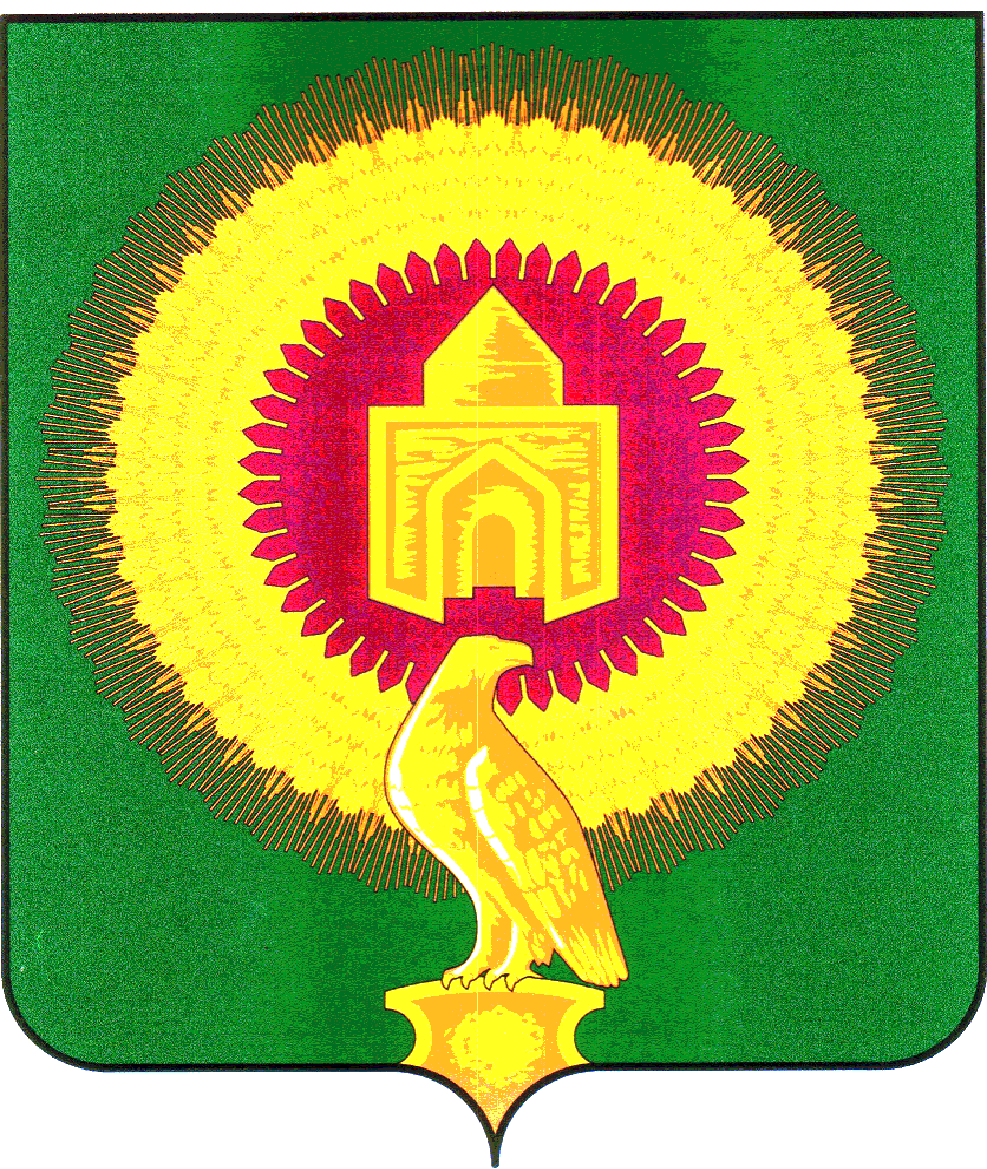 КОНТРОЛЬНО-СЧЁТНАЯ ПАЛАТА ВАРНЕНСКОГО МУНИЦИПАЛЬНОГО РАЙОНА ЧЕЛЯБИНСКОЙ ОБЛАСТИКОНТРОЛЬНО-СЧЁТНАЯ ПАЛАТА ВАРНЕНСКОГО МУНИЦИПАЛЬНОГО РАЙОНА ЧЕЛЯБИНСКОЙ ОБЛАСТИКОНТРОЛЬНО-СЧЁТНАЯ ПАЛАТА ВАРНЕНСКОГО МУНИЦИПАЛЬНОГО РАЙОНА ЧЕЛЯБИНСКОЙ ОБЛАСТИДата решения об  изменении, номерДоходы , тыс. рублейИзменение доходов относительно плана+увеличение, -уменьшение% к плануРасходы, тыс. рублейИзменение расходов относительно плана+увеличение,-уменьшение% к плануРезультат(0-сбалансированный;- дефицит;+профицит)20.01.2021г № 017679,910,001008252,71+572,80107,5-572,8031.03.2021г № 057891,82+211,91102,88464,62+784,71110,2-572,8006.07.2021г № 117935,44+255,53103,38508,23+828,32110,8-572,8005.10.2021г № 157953,59+273,68103,68526,39+846,48111,0-572,8030.12.2021г № 267405,50-274,4196,47978,30+298,39103,4-572,80ИсточникСумма (тыс.руб.)Собственные доходы167159,04Безвозмездные поступления от других бюджетов бюджетной системы РФ0,0Поступления от Фонда социального страхования РФ0,0Прочие доходы (поступление задатка при участии в аукционе)0,0Наименование доходовУточненный план поступлений доходов (тыс.руб.)Фактическое исполнение(тыс.руб.)Отклонение (тыс.руб.)гр.2-гр.3%выполненияУдельныйвес,                                %123456Налоговые доходы1186,551186,550,010016,0Налог на доходы физических лиц45,8045,800,01000,6Налог на имущество физических лиц140,09140,090,01001,9Земельный налог774,35774,350,010010,4Единый сельскохозяйственный налог220,49220,490,01003,0Государственная пошлина5,825,820,01000,1Неналоговые доходы563,2563,20,01007,6Доходы, получаемые в виде арендной платы, а также средства от продажи права на заключение договоров аренды за земли, находящиеся в собственности поселений (за исключением земельных участков муниципальных бюджетных и автономных учреждений)536,09536,090,01007,2Доходы от сдачи в аренду имущества, составляющего казну сельских поселений (за исключением земельных участков)0,200,200,01000,003Прочие поступления от использования имущества, находящегося в собственности сельских поселений (за исключением имущества муниципальных бюджетных и автономных учреждений, а также имущества муниципальных унитарных предприятий, в том числе казенных)6,916,910,01000,1Иные штрафы, неустойки, пени, уплаченные в соответствии с законом или договором в случае неисполнения или ненадлежащего исполнения обязательств перед муниципальным органом, (муниципальным казенным учреждением) сельского поселения20,0020,000,01000,3Налоговые и неналоговые доходы (собственные)1749,751749,750,010023,6Безвозмездные поступления5655,755655,750,010076,4Дотации2094,402094,400,010028,3Субвенции186,72186,720,01002,5Иные межбюджетные трансферты3374,633374,630,010045,6Всего доходов7405,507405,500,0100100Наименование расходовРаздел,подразделФактические расходы 2020 годаУтверждено (в ред.   от 25.12.2020г.№23 (тыс.руб.)Утверждено(в ред. от 30.12.2021г. №26)(тыс. руб.)Кассовые расходы(тыс. руб.)Отклонение (тыс.руб.)Гр4-гр.3%исполнения от уточненных ассигнований (гр.4/гр.3)Удельныйвес,%АБ1234567Общегосударственные вопросы 01002748,712795,802732,982724,49-8,4999,734,9Национальная оборона0200129,18113,30114,10114,100,001001,5Национальная безопасность и правоохранительная деятельность03000,000,000,000,000,0000Национальная экономика0400774,45799,251299,251299,250,0010016,6Жилищно-коммунальное хозяйство 0500657,98701,93567,20542,30-24,9095,66,9Охрана окружающей среды06000,00273,00472,81472,810,001006,1Культура, кинематография 08002442,712966,132717,472583,70-133,7795,133,1Социальная политика100071,170,0072,6272,620,001000,9Физическая культура и спорт110012,9430,501,871,870,001000,02ИТОГО6837,147679,917978,307811,14-167,1697,9100Наименование расходовКод КОСГуНазначено (рублей)Исполнено    (рублей)Отклонение рублейгр.3-гр.4Удельный вес в структуре расходов, %Исполнение в %1234567Заработная плата2113032862,883032862,880,0038,8100Начисления на оплату труда213906338,18906338,180,0011,6100Услуги связи22147000,0036041,0210958,980,576,7Коммунальные услуги223536602,07380402,05156200,024,970,9Услуги по содержанию имущества2251014032,191014032,190,0013,0100Прочие услуги226962106,84962106,840,0012,3100Услуги страхования2273139,333139,330,000,04100Услуги, работы для целей капитальных вложений228472806,00472806,000,006,1100Безвозмездные перечисления иным нефинансовым организациям на производство245215701,00215701,000,002,8100Перечисления другим бюджетам  бюджетной системы РФ25121069,0021069,000,000,2100Социальные пособия и компенсации персоналу в денежной форме2663438,333438,330,000,04100Социальные компенсации персоналу в натуральной форме26772624,0072624,000,000,9100Налоги, пошлины и сборы291412627,00412627,000,005,3100Увеличение стоимости основных средств310110593,60110593,600,001,4100Увеличение стоимости материальных запасов ГСМ34365319,0065319,000,000,8100Увеличение стоимости строительных материалов34416985,0016985,000,000,2100Прочие оборотные запасы34653232,9853232,980,000,7100Материальные запасы однократного применения34931820,0031820,000,000,4100Итого расходов7978297,47811138,4167159,0099,9897,9Наименование программыкцсрУтверждено бюджетом Решение №23 от    25.12.2020г.(тыс.руб.)Уточненный бюджет Решение №26 от 30.12.2021г(тыс.руб.)Исполнено    (тыс.руб.)Отклонение (тыс.руб.)Исполнение %МП "Комплексное развитие систем коммунальной инфраструктуры Варненского муниципального района Челябинской области"0900000000296,23237,06237,060,00100МП "Территориальное развитие Варненского муниципального района"17000000000,00500,00500,000,00100МП "Содержание, ремонт и капитальный ремонт автомобильных дорог общего пользования Варненского муниципального района Челябинской области"1800000000499,25611,93611,930,00100МП "Развитие физической культуры и спорта в Варненском муниципальном районе Челябинской области"200000000030,501,871,870,00100МП "Повышение безопасности дорожного движения и создание безопасных условий для движения пешеходов в Варненском муниципальном районе Челябинской области"2400000000300,00187,32187,320,00100МП "Снижение рисков и смягчение последствий чрезвычайных ситуаций природного и техногенного характера в Варненском муниципальном районе Челябинской области"25000000007,397,397,390,00100Государственная программа Челябинской области "Развитие социальной защиты населения в Челябинской области"28000000000,0072,6272,620,00100МП "Эффективное использование и распоряжение муниципальным имуществом, оценка недвижимости, мероприятия по землеустройству и землепользованию на территории Варненского муниципального района Челябинской области"39000000000,0012,6012,600,00100Государственная программа Челябинской области «Обеспечение общественной безопасности в Челябинской области»4600000000113,30114,10114,100,00100МП "Развитие сферы культуры в Варненском муниципальном районе"63000000002966,132717,472583,70133,7795,1МП "Создание и содержание мест (площадок) накопления твердых коммунальных отходов на территории Варненского муниципального района Челябинской области"6400000000273,00472,81472,810,00100МП "Благоустройство территории Варненского сельского поселения Варненского муниципального района Челябинской области"8000000000394,30318,73293,8324,9092,3ИТОГО4880,15253,95095,23158,6797,0Всегов том числе за счет средствв том числе за счет средствв том числе за счет средствв том числе за счет средствВсегоВсегов том числе за счет средствв том числе за счет средствв том числе за счет средствВсегофедерального бюджетаобластного бюджетаМестного бюджета федерального бюджетафедерального бюджетаобластного бюджетаместного бюджета 123 4567889910111Национальный проект «Экология»472806,000,00447605,0025201,00472806,00472806,000,000,00447605,0025201,001.1Создание и содержание мест (площадок) накопления твердых коммунальных отходов0605640G243120472806,000,00447605,0025201,00472806,00472806,000,000,00447605,0025201,00Счет бюджетного учета (балансовый, забалансовый)по состоянию на 01.01.2021г.по состоянию на 01.01.2021г.по состоянию на 01.01.2021г.по состоянию на 01.01.2022г.по состоянию на 01.01.2022г.Счет бюджетного учета (балансовый, забалансовый)Сумма, рублейУд. вес, %Сумма,рублейСумма,рублейУд. вес, %205 «Расчеты по доходам»3124035,801004716799,414716799,4198,4206 «Расчеты по выданным авансам»0,000,00,000,000,0209 «Расчеты по ущербу и иным доходам»)0,000,076819,0076819,001,6303 «Расчеты по платежам в бюджет»  0,000,00,000,000,0итого3124035,801004793618,414793618,4110004 «Задолженность неплатежеспособных дебиторов»448,74***448,74448,74***Счет бюджетного учета (балансовый, забалансовый)по состоянию на 01.01.2021г.по состоянию на 01.01.2021г.по состоянию на 01.01.2021г.по состоянию на 01.01.2021г.Счет бюджетного учета (балансовый, забалансовый)Сумма, рублейУд. вес, %Сумма,рублейУд. вес, %205 «Расчеты по доходам»323271,1491,8334465,0493,6302 «Расчеты по принятым обязательствам»28994,368,222706,886,4итого352265,50100357171,9210020 «Задолженность, не востребованная кредиторами»0,00***0,00***